The template for the submissions to the Romanian Journal of Human-Computer Interaction (RRIOC) Costin Pribeanu1, Dorian Gorgan21 National Institute for R&D in Informatics - ICI BucharestBd. Mareşal Averescu, Nr. 8-10, 011455, BucureştiE-mail: pribeanu@ici.ro 2 Technical University Cluj-NapocaUniversity address, Cluj-NapocaE-mail: dorian.gorgan@cs.utcluj.ro Abstract. In this document we describe the guidelines for drafting a submission to RRIOC. The abstract should have 150-200 words and should be included in only one paragraph. The maximum number of key-words is 6.Keywords: human-computer interaction, RRIOC. 1. IntroductionThe Romanian Journal of Human-Computer Interaction was launched in 2008. The journal is edited by RoCHI and is published by MatrixRom. Since 2016, RRIOC is publishing three regular issues in English and one special issue in Romanian. More details could be found on the journal website: http://rochi.utcluj.ro/rrioc/en/index.html In this document the guidelines for formatting a paper are presented. Please save this template as a .doc or .docx file (e.g. MyPaper. Doc or MyPaper.docx, depending on the MS Word version) and attach this template. Then use the file to draft your paper.The following styles should be used: Title, Author, Affiliation, Address, E-mail, Abstract, Keywords, Heading 1, Heading 2, Heading 3, Heading 4, list bulleted, list numbered, Normal, Normal indent, Figure, Caption Figure, Caption Table, and references. Please avoid as much as possible the use of other styles.2. GuidelinesFor the first paragraph use the Normal style and for the next paragraphs the Normal Indent style. No spaces between paragraphs.Use a maximum of four levels of headings. Only the first two are numbered.2.1 Paper length, abstract and keywordsPaper length and formatThe length of the paper should be 12-24 pages. The recommended length is 14-18 pages. The number of pages should be even.The format of the paper is A4. The text is one-sided. Margins (in inches) are:top : 0.91, bottom: 3.03left : 1.58, right : 1.58Abstract and keywordsThe abstract should have 100-150 words and should briefly describe the motivation, objectives, and results in a single paragraph. The number of keywords should be between 3 and 6.2.2 References, figures, and tablesReferencesPlease use the APA style. References in text will be written with name and year of publication, as in the examples bellow: …described by Paterno (1994)… … proposed by Edwards & Bagozzi (2000)… … in (Windt et al, 2007) …In the References section the references are alphabetically ordered. The name of the publication is written with italics. Figures and tablesFiguresFigures will be created separately in TIFF format and will be included with “insert picture” command. Do not use any drawing functions from MS Word.Each figure should have a meaningful caption bellow (Caption Figure style)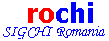 Figure 1. RoCHI logoTablesTables will be single-spaced with a font size of 9. The caption should be placed above, using Caption Table style.3. ConclusionEach submission will be reviewed by 3-4 reviewers. If major changes are requested, the revised paper will be reviewed again.ReferencesEdwards, J., Bagozzi, R. (2000) On the nature and direction of relationship between constructs and measures. Psychological Methods 5(2), 155-174.Paternò, F. Model based evaluation of interactive applications. Springer Verlag, 1999.Wind, J., Riege, K., Bogen M., 2007. Spinnstube®: A Seated Augmented Reality Display System, Virtual Environments: Proceedings of IPT-EGVE – EG/ACM Symposium, 17-23.